FocusCo Photographer Request FormWhen requesting FocusCo for photographers for an event, please fill this form two weeks in advance of the event, and hand it to a FocusCo Board via email (focusco@ucsa.nl). Any form handed in late will be disregarded.As our photographers work on voluntary basis, we would appreciate for some kind of compensation for the photographers (e.g. free entry, free drinks).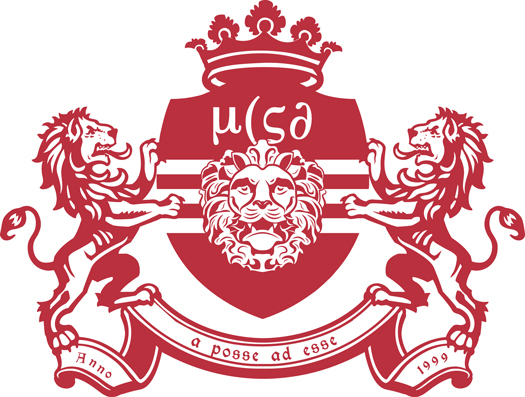 Please note that photographs taken during the event will be uploaded as soon as possible, but it may take up to one week. We kindly ask you for your patience.FocusCo Board 2016 - 2017Chair Simona TomásekováVice-Chair Maaike BlomSecretary Emily HolthuisTreasurer Florine KistPublic Relations Laura HoogenraadCommittee name:Contact person:Contact email:Event Name:Date:Time:Venue:Compensation: